Prokaryotic genome organizationEach bacterial chromosome is made by a single circular DNA molecule (rarely linear). Usually each cell contains one single copy of each chromosome. The genetic material can be seen as a fairly compact clump (or series of clumps) that occupies about a third of the volume of the cell named NUCLEOID.Prokaryotic genomes are more compact than those of eukaryotes.There are no introns in the genes in prokaryotes, the few exceptions occurring mainly among the archaea.Infrequency of repetitive sequences is observed in prokaryotes. Most prokaryotic genomes do not have anything equivalent to the high-copy-number genome-wide repeat families found in eukaryotic genomes. They do, however, possess certain sequences that might be repeated elsewhere in the genome.Most other prokaryotic genomes have very few repeat sequences - there are virtually none in the 1.64 Mb genome of Campylobacter jejuni NCTC11168 - but there are exceptions, notably the meningitis bacterium Neisseria meningitidis Z2491, which has over 3700 copies of 15 different types of repeat sequence, collectively making up almost 11% of the 2.18 Mb genome.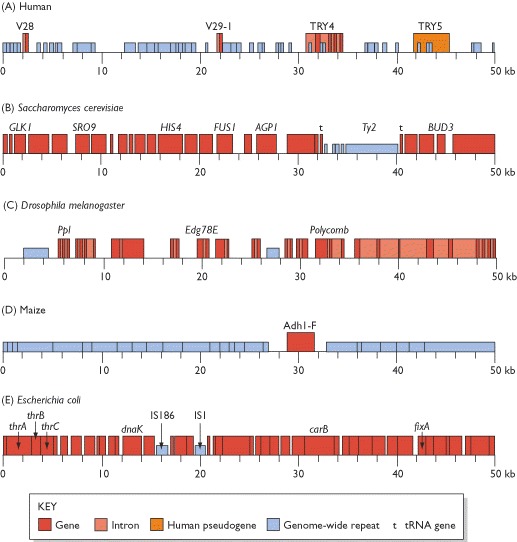 